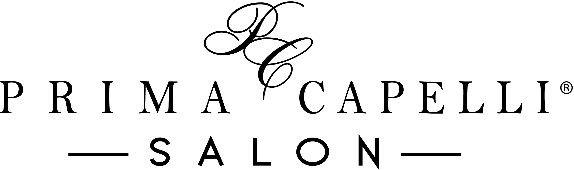 Offsite Bridal Services Contract  Security Deposit  ~ Bridal parties of 3 or more require a $300 deposit to secure the requested wedding date~ The deposit will be applied to the cost of services the day of the wedding~ Deposits are refundable up to six weeks prior to the wedding ~ Contract must be signed and security deposit must be submitted within one week of scheduling services to secure the requested date  ____ (Initial Here)Traveling Fee   ~ Off-site bridal services are reserved for bridal parties requesting 6 or more services.  ~ A roundtrip fee of $3.00 per mile will be applied. Mileage will be rounded up to the next full mile  ____ (Initial Here)Stylist Fee  ~ A stylist fee of $80 per stylist/makeup artist will be applied the day of the event. If services exceed 6 hours, then a service fee of $13 per hour, rounded up to the next hour will be added.To ensure all services are completed on time, we may require an assistant to travel and help with preparation for hair services. In this case a $50 fee will be applied.____ (Initial Here)Cancellation ~ Services are subject to cancellation if deposit and contract are not submitted within one week of scheduling~ Cancellations or modifications to wedding-day appointments must be made no later than 6 weeks prior to requested wedding date ~ Failure to cancel the bridal party after the deadline of the six-week time frame will result in the forfeiture of all of the security deposit. The base price of any individual service canceled after the 6-week deadline will be deducted from the deposit____ (Initial Here) Miscellaneous  ~ To ensure satisfaction of services for the day of the wedding, we recommend the bride schedule a practice formal style and makeup trial prior to the wedding day. In salon pricing will apply for this appointment. Pricing for the trial services is separate from the deposit and wedding day costs ~ We recommend all guest receiving formal styles wash their hair 1 day before the wedding  (In order for our stylists to achieve the best results hair should neither be too clean nor too dirty)~ Please wear a shirt that is easy to remove and won’t ruin your style, such as a button-down top ____ (Initial Here)Pricing  Fees will be collected within one week prior to the event. Any overages will be collected the day of.~ Formal Style…. $100~ Make-up Application… $85 (includes eyelash application) There will be a $20 overage fee for any hair or makeup service exceeding 45 minutes.A 20% gratuity charge will be added to all services completed**In addition to this contract, a finalized contract must be signed 6-weeks prior to the wedding day. This will include the exact number of services requested. The base cost of each contracted service NOT performed the day of the wedding will be deducted from the security deposit**Submission Details~ Please include this form along with the signed contractWedding Date: ________________        Venue Location: ________________Desired time of completion: ______________Number of Hair Services Requested: ______________  Number of Makeup Services Requested: ___________ Signature: ___________________________________ Date: ________________ Your special day is just as important to us as it is to you. We will provide you with professional, punctual service to ensure your day is magical and memorable. Thank you for choosing Prima Capelli Salon. Contract prices are valid through December 31st, 2024 